МУНИЦИПАЛЬНОЕ ДОШКОЛЬНОЕ ОБРАЗОВАТЕЛЬНОЕ БЮДЖЕТНОЕ УЧРЕЖДЕНИЕ ДЕТСКИЙ САД КОМБИНИРОВАННОГО ВИДА № 4 ГОРОДА ЛАБИНСКА  МУНИЦИПАЛЬНОГО ОБРАЗОВАНИЯ ЛАБИНСКИЙ РАЙОНП Р И К А Зот  12.01.2016г.                                                                                                  № 18г.ЛабинскОб утверждении Порядка и условиях осуществления перевода обучающихся из(в) муниципального дошкольного образовательного  бюджетного учреждения  детский сад комбинированного вида № 4 города Лабинска муниципального образования Лабинский район, в (из) другие организации, осуществляющие образовательную деятельность по образовательным программам соответствующих уровня и направленностиНа основании решения педагогического совета (протокол № 1 от 18.01.2015 г.) в соответствии с Приказом Министерства образования и науки Российской Федерации «Об утверждении Порядка и условии осуществления перевода обучающихся из одной организации, осуществляющей образовательную деятельность по образовательным программам дошкольного образования, в другие организации, осуществляющие образовательную деятельность по образовательным программам соответствующих уровня и направленности» от 28 декабря  2015 г. № 1527, в соответствии с Федеральным Законом от 29.12.2012 г. № 273-ФЗ «Об образовании  в Российской Федерации», устава дошкольного образовательного бюджетного дошкольного образовательного учреждения детский сад № 4 города  Лабинска , п р и к а з ы в а ю :1.Утвердить Порядок и условия осуществления перевода обучающихся из (в) муниципального дошкольного образовательного  бюджетного учреждения  детский сад  комбинированного вида № 4 города  Лабинска муниципального образования Лабинский район, в (из) другие организации, осуществляющие образовательную деятельность по образовательным программам соответствующих уровня и направленности (далее Положение).2. Утвердить форму заявления отчисления ребенка из муниципального дошкольного образовательного  бюджетного учреждения  детский сад № 4 г. Лабинска муниципального образования Лабинский район (далее МДОБУ детского сад № 4 г.Лабинска) в порядке перевода в другие организации, осуществляющие образовательную деятельность по образовательным программам соответствующих уровня и направленности.3. При отчислении детей из МДОБУ детского сад № 4 г.Лабинска в порядке перевода в другие организации, осуществляющие образовательную деятельность по образовательным программам соответствующих уровня и направленности руководствоваться данным Положением .4. Ознакомить родителей с Положением.5. Данное  Положение  разместить  на официальном сайте детского сада.6. Контроль за выполнением настоящего приказа оставляю за собой.7. Приказ вступает в силу со дня его подписания.Заведующий муниципальным дошкольным образовательным бюджетным учреждением детским садом комбинированного вида  № 4 города Лабинска муниципального образования Лабинский район                                Н.Р. Славко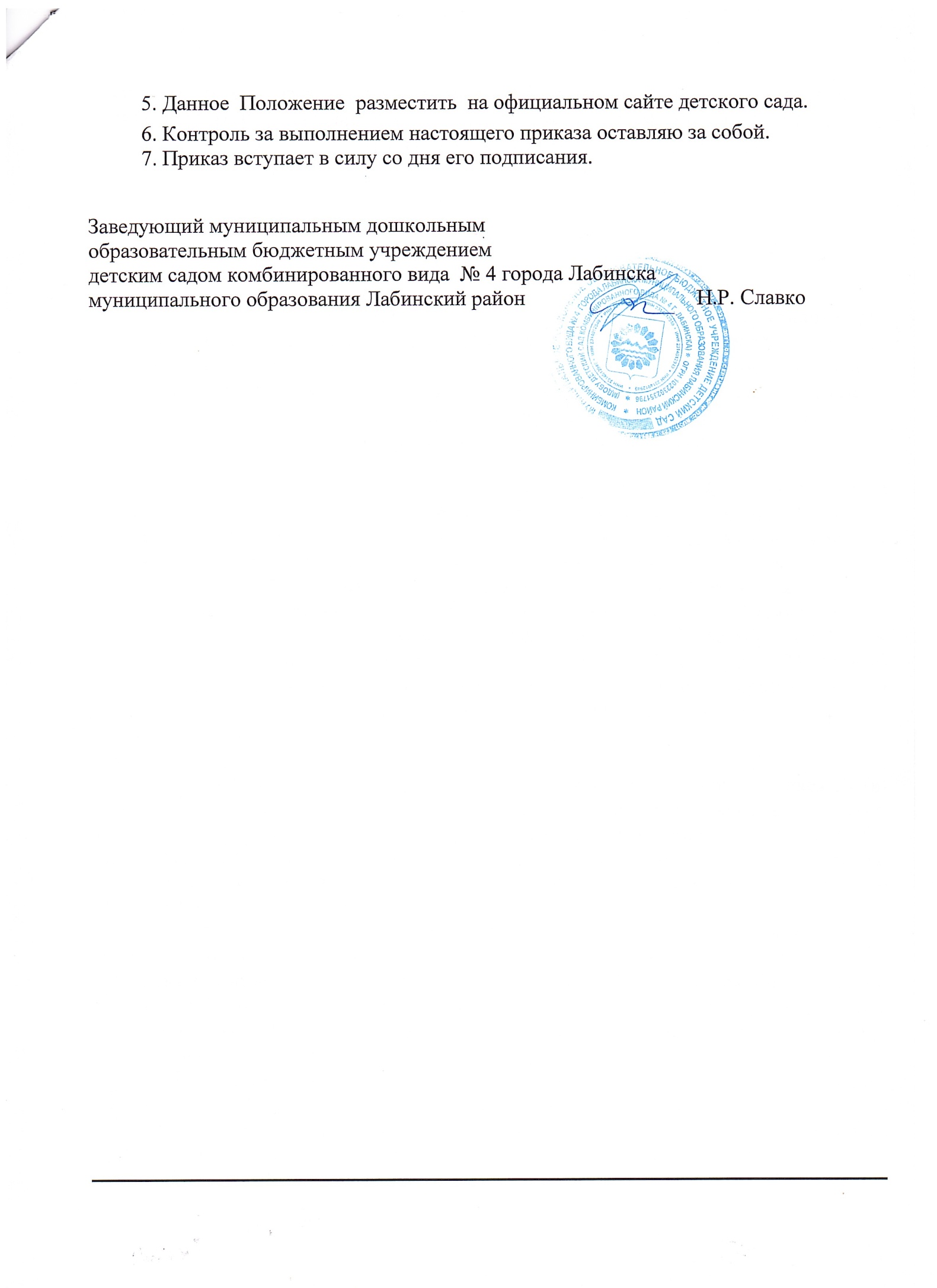 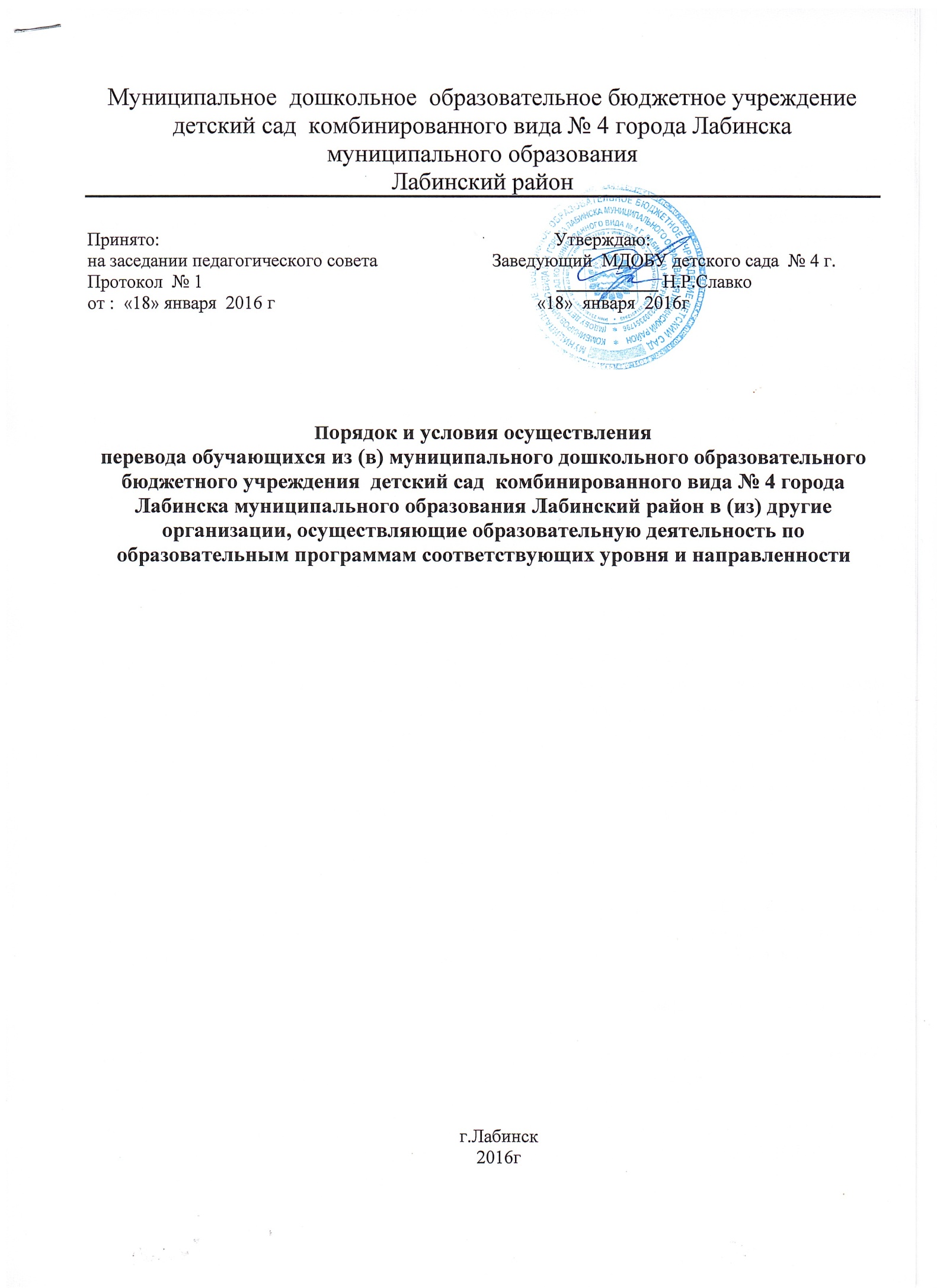 Муниципальное  дошкольное  образовательное бюджетное учреждениедетский сад  комбинированного вида № 4 города Лабинска муниципального образования Лабинский районПринято:                                                                                      Утверждаю:на заседании педагогического совета                         Заведующий  МДОБУ детского сада  № 4 г. Протокол  № 1                                                                             ___________ Н.Р.Славкоот :  «18» января  2016 г                                                         «18»  января  2016г           Порядок и условия осуществленияперевода обучающихся из (в) муниципального дошкольного образовательного  бюджетного учреждения  детский сад  комбинированного вида № 4 города Лабинска муниципального образования Лабинский район в (из) другие организации, осуществляющие образовательную деятельность по образовательным программам соответствующих уровня и направленностиг.Лабинск2016гІ.Общие положения1.1. Настоящий Порядок и условия осуществления перевода обучающихся из (в) муниципального  дошкольного образовательного бюджетного учреждения  детский сад  комбинированного вида № 4 города Лабинска муниципального образования Лабинский район в (из) другие организации, осуществляющие образовательную деятельность по образовательным программам соответствующих уровня и направленности  (далее - Положение) разработано в соответствии с пунктом 15 части 1 и частью 9 статьи 34 Федерального закона от 29 декабря 2012 г. N 273-ФЗ "Об образовании в Российской Федерации", приказом Министерства образования и науки Российской Федерации от 28 декабря 2015 г. N 1527 «Об утверждении порядка и условий осуществления перевода обучающихся из одной организации, осуществляющей образовательную деятельность по образовательным программам дошкольного образования, в другие организации, осуществляющие образовательную деятельность по образовательным программам соответствующих уровня и направленности»1.2. В настоящем Порядке использованы следующие определения:- исходная организация - организация, осуществляющая образовательную деятельность по образовательным программам дошкольного образования, в которой  обучающийся получает образование в настоящий момент;- принимающая организация - другая организация, осуществляющая образовательную деятельность по образовательным программам дошкольного образования в которой  обучающийся будет получать образование.1.3. Настоящий Порядок  устанавливает  требования к процедуре и условиям осуществления перевода обучающегося из (в) муниципального  дошкольного образовательного бюджетного  учреждения  детский сад комбинированного вида  № 4 города  Лабинска муниципального образования Лабинский район (далее МДОБУ детский сад  № 4 г. Лабинска ) в (из) другие организации, осуществляющие образовательную деятельность по образовательным программам, в следующих случаях:-по инициативе родителей (законных представителей) несовершеннолетнего обучающегося (далее - обучающийся);-в случае прекращения деятельности МДОБУ детский сад № 4 г. Лабинска, лицензии;-в случае аннулирования или приостановления действия лицензии на осуществление образовательной деятельности МДОБУ детский сад  № 4 г. Лабинска (далее - лицензия) 1.4. Перевод обучающихся не зависит от периода (времени) учебного года.ІІ. Перевод обучающегося по инициативе родителей  (законных представителей) из МДОБУ  детского сада  № 4 г. Лабинска2.1.В случае перевода обучающегося по инициативе его родителей (законных представителей) из МДОБУ детского сада  № 4 г. Лабинска родители (законные представители) обучающегося подают заявление на имя заведующего МДОБУ детского сада  № 4 г. Лабинска.2.2.В заявлении родителей (законных представителей) обучающегося об отчислении в порядке перевода в принимающую организацию указываются:а) фамилия, имя, отчество (при наличии) обучающегося;б) дата рождения;в) направленность группы;г) наименование принимающей организации (приложение 1). В случае переезда в другую местность родителей (законных представителей) обучающегося в заявлении указывается, в том числе населенный пункт, муниципальное образование, субъект Российской Федерации, в который осуществляется переезд.2.3. На основании заявления родителей (законных представителей) обучающегося об отчислении в порядке перевода заведующий МДОБУ  детского сада  № 4 г. Лабинска издает распорядительный акт об отчислении обучающегося в порядке перевода с указанием принимающей организации.2.4.МДОБУ  детский сад  № 4 г. Лабинска  выдает родителям (законным представителям) личное дело обучающегося (далее - личное дело)  2.5.Требование предоставления других документов в качестве основания для зачисления обучающегося в принимающую организацию в связи с переводом из исходной организации не допускается.2.6.В случае приема обучающегося в МДОБУ детский сад  № 4 г. Лабинска в порядке перевода из исходной образовательной организации, родителями (законными представителями) обучающегося представляется заявление о зачислении обучающегося в МДОБУ детский сад  № 4 г. Лабинска, личное дело, оригинал документа, удостоверяющего личность родителя (законного представителя) обучающегося.2.7. После приема заявления и личного дела МДОБУ  детский сад  № 4 г. Лабинска заключает договор об образовании по образовательным программам дошкольного образования (далее - договор) с родителями (законными представителями) обучающегося и в течение трех рабочих дней после заключения договора издает распорядительный акт о зачислении обучающегося в порядке перевода.2.8. МДОБУ детский сад  № 4 г. Лабинска  при зачислении обучающегося, отчисленного из исходной организации, в течение двух рабочих дней с даты издания распорядительного акта о зачислении обучающегося в порядке перевода письменно уведомляет исходную организацию о номере и дате распорядительного акта о зачислении обучающегося в принимающую организацию.ІІІ. Перевод обучающегося в случаепрекращения деятельности МДОБУ детский сад  № 4 г. Лабинска ,аннулирования лицензии, в случае приостановлениядействия лицензии3 .1. При принятии решения о прекращении деятельности МДОБУ детского сада       № 4 г. Лабинска  обязано уведомить Учредителя, родителей (законных представителей) обучающихся в письменной форме, а также разместить, указанное уведомление на своем официальном сайте в сети Интернет:-в случае аннулирования лицензии - в течение пяти рабочих дней с момента вступления в законную силу решения суда;-в случае приостановления действия лицензии - в течение пяти рабочих дней с момента внесения в Реестр лицензий сведений, содержащих информацию о принятом федеральным органом исполнительной власти, осуществляющим функции по контролю и надзору в сфере образования, или органом исполнительной власти субъекта Российской Федерации, осуществляющим переданные Российской Федерацией полномочия в сфере образования, решении о приостановлении действия лицензии.3.2. МДОБУ детский сад № 4 г. Лабинска доводит до сведения родителей (законных представителей) обучающихся полученную от учредителя информацию об организациях, реализующих образовательные программы дошкольного образования, которые дали согласие на перевод обучающихся из исходной организации, а также о сроках предоставления письменных согласий родителей (законных представителей) обучающихся на перевод обучающихся в принимающую организацию. Указанная информация доводится в течение десяти рабочих дней с момента ее получения и включает в себя: наименование принимающей организации, перечень реализуемых образовательных программ дошкольного образования, возрастную категорию обучающихся, направленность группы, количество свободных мест.3.3. После получения письменных согласий родителей (законных представителей) обучающихся МДОБУ детский сад № 4 г. Лабинска  издает распорядительный акт об отчислении обучающихся в порядке перевода в принимающую организацию с указанием основания такого перевода (прекращение деятельности исходной организации, аннулирование лицензии, приостановление деятельности лицензии).3.4. В случае отказа от перевода в предлагаемую принимающую организацию родители (законные представители) обучающегося указывают об этом в письменном заявлении.Приложение 1Заведующему МДОБУ детского сада  №4г. ЛабинскаН.Р. Славкоот____________________________(Ф.И.О. родителя (законного представителя))                                                               __________________________(Телефон)заявление.	Прошу отчислить моего ребенка________________________________                                                                                        (Ф.И.О. ребенка)_______________________________дата рождения   _______________________из группы _________________________ общеразвивающей направленности МДОБУ  детского сада  № 4г. Лабинска  с «_____»__________________20____г в связи с  переводом в образовательную организацию «__________________________» №________________/_______________«____»_______________20___г.Приложение 2Журнал регистрации выданных личных дел воспитанников, переводимых в другие МДОБ(А)УМуниципальное  дошкольное  образовательное бюджетное учреждениедетский сад комбинированного вида  № 4 города Лабинска муниципального образования Лабинский районЖурнал регистрации выданных личных дел воспитанников, переводимых в другие МДОБ(А)У                                                                                                          Начат____________Окончен________________Ответственный за ведение журнала_____________________-г.Лабинск2016 г№ п/пФ.И.О. обучающегосяДата передачи личного делаПеречень документовКому передано личное делоКто передал1.копия паспорта родителя (законного представителя);2.копия свидетельства о рождении ребенка;3.копия справки о месте регистрации ребенка.1.копия паспорта родителя (законного представителя);2.копия свидетельства о рождении ребенка;3.копия справки о месте регистрации ребенка.№ п/пФ.И.О. обучающегосяДата передачи личного делаПеречень документовКому передано личное делоКто передал1.копия паспорта родителя (законного представителя);2.копия свидетельства о рождении ребенка;3.копия справки о месте регистрации ребенка.1.копия паспорта родителя (законного представителя);2.копия свидетельства о рождении ребенка;3.копия справки о месте регистрации ребенка.1.копия паспорта родителя (законного представителя);2.копия свидетельства о рождении ребенка;3.копия справки о месте регистрации ребенка.1.копия паспорта родителя (законного представителя);2.копия свидетельства о рождении ребенка;3.копия справки о месте регистрации ребенка.1.копия паспорта родителя (законного представителя);2.копия свидетельства о рождении ребенка;3.копия справки о месте регистрации ребенка.1.копия паспорта родителя (законного представителя);2.копия свидетельства о рождении ребенка;3.копия справки о месте регистрации ребенка.1.копия паспорта родителя (законного представителя);2.копия свидетельства о рождении ребенка;3.копия справки о месте регистрации ребенка.1.копия паспорта родителя (законного представителя);2.копия свидетельства о рождении ребенка;3.копия справки о месте регистрации ребенка.